AUTOSTRADE PER L’ITALIA S.P.A.Società soggetta all’attività di direzione e coordinamento di Atlantia S.p.A.Servizio di verifica della progettazione esecutiva ai sensi dell’art. 26 del D. Lgs. 50/2016 e s.m.i. per gli interventi di manutenzione straordinaria della rete autostradale per conto delle Direzioni di Tronco di Genova e Firenze e per conto della Direzione Generale di Roma.DOMANDA DI MANIFESTAZIONE DI INTERESSEIl sottoscritto ...........................................................................................................................nato il .................................................. a ................................................................................in qualità di ............................................................................................................................dell’Impresa ...........................................................................................................................con sede in ...........................................................................................................................C.F. ...........................................................................................................................................P. IVA ..............................................................................................................................Tel ....................................................................... fax ...............................................................indirizzo mail ………………………………………………………………………………..indirizzo posta elettronica certificata PEC......................................................................................DICHIARAdi manifestare l’interesse a partecipare alla procedura in oggetto per il:          Lotto 1          Lotto 2          Lotto 3          Lotto 4In qualità di:          Impresa singolaOppure Capogruppo di RTI/consorzio/GEIE costituito con le seguenti imprese mandanti/consorziate: ............................................................................................................................................;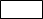 Oppure         Capogruppo di RTI/consorzio/GEIE da costituirsi con le seguenti imprese mandanti/consorziate: .......................................................................................................;Oppure         Mandante di RTI/consorzio/GEIE costituito con le seguenti imprese ...................................................................................................................... e con mandataria/capogruppo l’impresa…………………..;Oppure          Mandante di RTI/consorzio/GEIE da costituirsi con le seguenti imprese .................................................................................... e con mandataria/capogruppo l’impresa……………..;e          avvalendosi della seguente Impresa ausiliaria ............................................................................................................................................DICHIARA ALTRESI’:L’ assenza dei motivi di esclusione dall’art. 80 del D.Lgs 50/2016 s.m.i.;Di essere in possesso dei seguenti requisiti speciali, ai sensi dell’art. 83 del Codice:I requisiti di cui all’art. 26, comma 6, lett. a) del Codice ovvero Accreditamento quale organismo di controllo di tipo A o di tipo C ai sensi della norma Europea UNI CEI EN ISO/IEC 17020/2012 “Valutazione della conformità, requisiti per il funzionamento di vari tipi di organismi che eseguono ispezioni”, ai sensi del regolamento CE n. 765 del 2008 - Settore Costruzioni edili e opere di ingegneria civile in generale e relative opere impiantistiche, opere di presidio e difesa ambientale e di ingegneria naturalistica per la tipologia ispettiva: Ispezione sulla progettazione delle opere. Ai sensi di quanto previsto dalla normativa citata, in particolare:l’organismo di ispezione di tipo A deve essere indipendente dalle parti coinvolte, non deve far parte o essere collegato ad un soggetto giuridico che è impegnato nella progettazione, fabbricazione, fornitura, installazione, acquisto, proprietà, utilizzo o manutenzione degli elementi sottoposti ad ispezione; né lui né il suo personale devono impegnarsi in attività che possano essere in conflitto con la loro indipendenza di giudizio e integrità;l’organismo di ispezione di tipo C è una struttura che può essere incardinata nell’ambito di organizzazioni che svolgono anche attività di progettazione; tuttavia deve disporre, all’interno dell’organizzazione, di meccanismi di salvaguardia per assicurare adeguata separazione di responsabilità e di rendicontazione tra le ispezioni e le altre attività; la progettazione e l’ispezione dello stesso elemento, effettuate da un organismo di ispezione di tipo C, non devono essere eseguite dalla stessa persona;Per le società e i consorzi iscrizione nel registro delle imprese tenuto dalla Camera di commercio industria, artigianato e agricoltura per attività coerenti con quelle oggetto della presente procedura di gara. Al concorrente non stabilito in Italia ma in altro Stato Membro è richiesta la prova dell'iscrizione, mediante dichiarazione giurata o secondo le modalità vigenti nello Stato membro nel quale è stabilito ovvero mediante attestazione, sotto la propria responsabilità, che il certificato prodotto è stato rilasciato da uno dei registri professionali o commerciali istituiti nel Paese in cui è residente.Fatturato globale medio annuo per servizi di ingegneria e architettura relativo ai migliori tre degli ultimi cinque esercizi disponibili non inferiore al valore del singolo lotto a cui si intende partecipare, come meglio indicato all’interno dell’allegato n. 1.Il suddetto requisito è richiesto al fine di selezionare operatori economici in possesso di una solidità finanziaria adeguata e proporzionata all’impegno richiesto. Per gli operatori economici che abbiano iniziato l’attività da meno di tre anni, i requisiti di fatturato devono essere rapportati al periodo di attività.Il concorrente che intende partecipare a più lotti dovrà possedere un fatturato globale medio annuo pari ad almeno la somma del valore dei lotti a cui si intende partecipare.Servizi “di punta” di ingegneria e architettura espletati negli ultimi venti anni, con le seguenti caratteristiche: l’operatore economico deve aver eseguito, per ciascuna delle categorie e ID delle tabelle dell’allegato n.1 due servizi per lavori analoghi, per dimensione e caratteristiche tecniche, a quelli oggetto dell’affidamento, di importo complessivo, per ogni categoria e ID, almeno pari agli importi indicati nelle medesime tabelle. In luogo dei due servizi, è possibile dimostrare il possesso del requisito anche mediante un unico servizio purché di importo almeno pari al minimo richiesto nella relativa categoria e ID.Nel caso di partecipazione di un concorrente a più lotti al fine della dimostrazione del possesso del requisito non si richiede che i servizi di punta sopra menzionati siano diversi tra i vari lotti.Tali requisiti dovranno essere posseduti dall’Operatore Economico alla data di presentazione della manifestazione di interesse e confermati in occasione della successiva fase della presente procedura di affidamento. In caso di concorrente plurisoggettivo i requisiti di cui alle lettere a) e b) dovranno essere posseduti da tutte le imprese che costituiscono il suddetto concorrente plurisoggettivo; i requisiti di cui alle lettere c) e d) dovranno essere posseduti dal concorrente plurisoggettivo nel suo complesso, fermo restando che la mandataria/capogruppo dovrà possedere il requisito in misura maggioritaria.LUOGO E DATA ………………………………………………………………….Documento informatico firmato digitalmente ai sensi del D.Lgs 82/2005 s.m.i. e norme collegate, il quale sostituisce il documento cartaceo e la firma autografa.N.B.Tutte le dichiarazioni sostitutive richieste ai fini della partecipazione alla presente indagine di mercato devono essere rilasciate e sottoscritte digitalmente dal Legale Rappresentante munito di idonei poteri, ai sensi degli artt. 46 e 47 del D.P.R. 28 dicembre 2000, n. 445 e s.m.i.; a tale fine le stesse devono essere corredate dalla copia digitale di un documento di riconoscimento del dichiarante, in corso di validità. E’ sufficiente una sola copia del documento di riconoscimento anche in presenza di più dichiarazioni su più documenti distinti.In caso di concorrente plurisoggettivo costituito, la domanda di partecipazione dovrà essere sottoscritta dal legale rappresentante dell’impresa mandataria/capogruppo in nome e per conto di tutti i soggetti che lo compongono. In caso di concorrente plurisoggettivo costituendo, la domanda di partecipazione dovrà essere sottoscritta dai legali rappresentanti di tutte le imprese raggruppande ovvero ciascuna impresa dovrà presentare la propria domanda di partecipazione sottoscritta digitalmente dal proprio legale rappresentante.In caso di avvalimento, la domanda dovrà essere corredata da una dichiarazione dell’impresa ausiliaria, sottoscritta da un legale rappresentante della stessa munito di idonei poteri, di impegnarsi, in caso di partecipazione dell’ausiliata all’eventuale successiva procedura di gara, a prestare i requisiti oggetto di avvalimento ex art. 89 del Codice, secondo quanto dichiarato dall’ausiliata nella presente domanda.